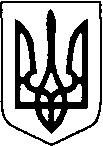 КОВЕЛЬСЬКА МІСЬКА РАДАВИКОНАВЧИЙ КОМІТЕТРІШЕННЯ_____________                                            м. Ковель                                            № _____Про виділення матеріальної допомоги на лікування	Керуючись ч.6 ст. 59 Закону України «Про місцеве самоврядування в Україні», Порядком надання одноразової грошової матеріальної допомоги малозабезпеченим сім’ям, відповідно до Програми соціального захисту окремих категорій мешканців Ковельської територіальної громади на 2022 рік, затвердженої рішенням міської  ради  23.12.2021 року № 16/8, розглянувши заяви громадян про виділення матеріальної допомоги  та акти обстеження їх матеріально-побутових умов, виконавчий комітет  ВИРІШИВ  :1. Виділити з бюджету Ковельської територіальної громади матеріальну допомогу громадянам, як таким, що потрапили в тимчасові матеріальні труднощі :                         В розмірі 2000 гривень кожному:Дорош Ользі Володимирівні, вул. ....................;Лабнюк Олені Степанівні, вул. ...................;Савон Інні Валеріївні, вул. .........................                       В розмірі 1000 гривень кожному:Алпатовій Ользі Євгенівні, вул. .................;Бабариці Галині Миколаївні, вул. ...................;Бессчастновій Надії Володимирівні, вул. ..................;Біличу Юрію Васильовичу, вул. ..................;Вандюк Євгенії Семенівні, вул. .........................;Віндюк Галині Михайлівні, вул. ...................;Галайчук Наталії Олександрівні, вул. ......................;Горчанюк Надії Василівні, вул. .........................;Гученку Артуру Івановичу, вул. ......................;Жукович Анні Володимирівні, вул. ............................;Зелінській Валентині Володимирівні, вул. ......................;Корензі Тетяні Іванівні, вул. .....................;Костючик Валентині Сергіївні, вул. .......................;Малашевській Тамарі Федорівні, вул. ........................;Михальовій Христині Валеріївні, вул. .........................;Никитюк Руслані Петрівні, вул. ........................                       В розмірі 500 гривень кожному:Пацалаю Олегу Володимировичу, вул. ................;Садовському Олександру Степановичу, вул. .........;Хвищуку Олександру Дмитровичу, вул. ............;Шуму Анатолію Миколайовичу, вул. ...............;Ющуку Михайлу Миколайовичу, вул. ...............                        В розмірі 300 гривень кожному:Біліч Галині Никандрівні, вул. ................;Жуку Василю Пилиповичу, вул. .................;Козел Тамарі Іванівні, вул. ...................;Корнєвій  Ользі Володимирівні, бульв. ..................;Тюбай Ларисі Михайлівні, вул. ...........;Хоміч Надії Юхимівні, вул. .................;Цвілюк Галині Пилипівні, вул. .........................14.2. Фінансовому управлінню (Валентина Романчук) профінансувати кошти в сумі 26600 (Двадцять шість тисяч шістсот) гривень  на розрахунковий рахунок управління соціального захисту населення, № UA 028201720344010062000024365, код 03191974, МФО 820172, Держказначейська служба України, м. Київ, Ковельське УДКСУ Волинської області.         3.Територіальному центру соціального обслуговування (надання соціальних послуг) м. Ковеля (Діана Возна) провести виплату зазначеної допомоги.        4. Контроль за виконанням даного рішення покласти на заступника міського голови Наталію Маленицьку.Міський голова                                                                              Ігор ЧАЙКА